LANGUAGESTOP 3 COOPERATING COMPANIES(last update: July, 2023)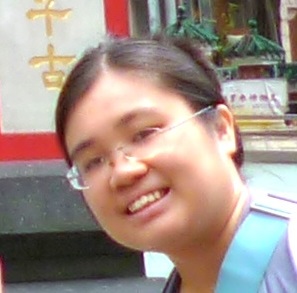 Yu-Hsin Wu （吳瑀心）Yu-Hsin Wu （吳瑀心）Yu-Hsin Wu （吳瑀心）EDUCATIONEDUCATIONM.S.Institute of PhysicsNational Taiwan Normal University（國立台灣師範大學）Taipei, TaiwanB.S.Department of PhysicsNational Taiwan Normal University（國立台灣師範大學）Taipei, TaiwanM.S.Institute of PhysicsNational Taiwan Normal University（國立台灣師範大學）Taipei, TaiwanB.S.Department of PhysicsNational Taiwan Normal University（國立台灣師範大學）Taipei, Taiwan20122009CERTIFICATIONCERTIFICATIONTeaching Chinese as a Second Language: Summer ProjectMandarin Training Center NTNU（師大國語中心）Taipei, TaiwanTeaching Chinese as a Second Language: Summer ProjectMandarin Training Center NTNU（師大國語中心）Taipei, Taiwan2012EXPERIENCEEXPERIENCENovel WritingTeaching AssistantNational Taiwan Normal University（國立台灣師範大學）Physics TeacherFei-Chang Cram School（非常文理補習班）Freelance TranslatorNovel WritingTeaching AssistantNational Taiwan Normal University（國立台灣師範大學）Physics TeacherFei-Chang Cram School（非常文理補習班）Freelance Translator2005~now 2009~20122012~20132013~nowMATER TONEMATER TONETraditional Chinese (Taiwan)Traditional Chinese (Taiwan)LANGUAGE PAIRLANGUAGE PAIREnglish > Traditional ChineseEnglish > Simplified ChineseSimplified Chinese > Traditional ChineseJapanese> Traditional ChineseJapanese > Simplified ChineseEnglish > Traditional ChineseEnglish > Simplified ChineseSimplified Chinese > Traditional ChineseJapanese> Traditional ChineseJapanese > Simplified ChineseEnglish > Traditional ChineseEnglish > Simplified ChineseSimplified Chinese > Traditional ChineseJapanese> Traditional ChineseJapanese > Simplified ChineseSPECIALIZATIONSPECIALIZATIONGeneral SciencePhysicsCosmologyMathematicsStatisticsGeneral SciencePhysicsCosmologyMathematicsStatisticsGeneral SciencePhysicsCosmologyMathematicsStatisticsTOOLTOOLMicrosoft OfficesWindows 10Microsoft OfficesWindows 10Microsoft OfficesWindows 10PROGRAMMING LANGUAGEI can edit those codePROGRAMMING LANGUAGEI can edit those codeHTMLJavaFortranC++FortranC++CAT TOOLCAT TOOLMateCat (Supports about 80 formats. See: www.matecat.com/)MateCat (Supports about 80 formats. See: www.matecat.com/)MateCat (Supports about 80 formats. See: www.matecat.com/)SERVICESERVICEEdition/proofreadingSoftware localizationWebsite localizationEdition/proofreadingSoftware localizationWebsite localizationEdition/proofreadingSoftware localizationWebsite localizationBASIC RATE(USD)Professional translation rate for physics field contents:0.10(General Science)~0.22(Professional Paper) USD/wordDepend on the content type.Professional translation rate for physics field contents:0.10(General Science)~0.22(Professional Paper) USD/wordDepend on the content type.Professional translation rate for physics field contents:0.10(General Science)~0.22(Professional Paper) USD/wordDepend on the content type.Professional translation rate for physics field contents:0.10(General Science)~0.22(Professional Paper) USD/wordDepend on the content type.Professional translation rate for physics field contents:0.10(General Science)~0.22(Professional Paper) USD/wordDepend on the content type.REFERENCEREFERENCEREFERENCEREFERENCEREFERENCETRANSLATING EXPERIENCETOTAL: 2,956,946 WORDs (recorded), 3,150   JOBs, Since 2013TRANSLATING EXPERIENCETOTAL: 2,956,946 WORDs (recorded), 3,150   JOBs, Since 2013TRANSLATING EXPERIENCETOTAL: 2,956,946 WORDs (recorded), 3,150   JOBs, Since 2013TRANSLATING EXPERIENCETOTAL: 2,956,946 WORDs (recorded), 3,150   JOBs, Since 2013TRANSLATING EXPERIENCETOTAL: 2,956,946 WORDs (recorded), 3,150   JOBs, Since 2013Language PairJob%Qty.%English>Chinese27.7%32.0%Japanese>Chinese1.9%2.7%Chinese Simplified>Chinese Traditional70.0%65.1%CompanyWebsiteCountryJob(%)CBGwww.cbg.comSweden70.63%Translatedwww.translated.netItaly11.27%Language Match Translationwww.languagematch.com.phPhilippine6.59%